Дополнительная инструкция по работе с программой Менеджер для  ТОО Beverage Trade (от 11.08.2023)Создание контрагента: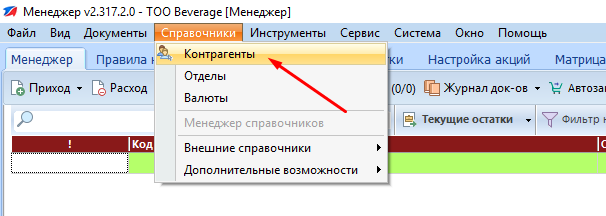 Для добавления используем кнопку «Добавить»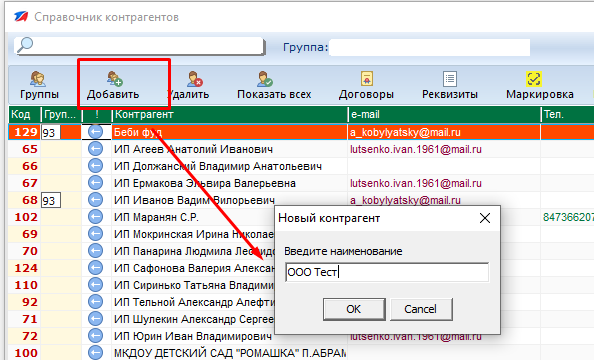  В реквизитах указываем необходимые данные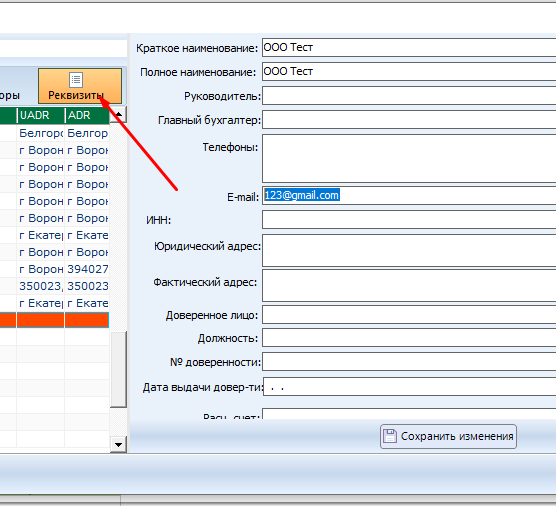 Для поставщика обязательно указываем группу «Оптовики» (93)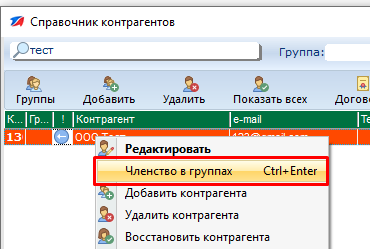 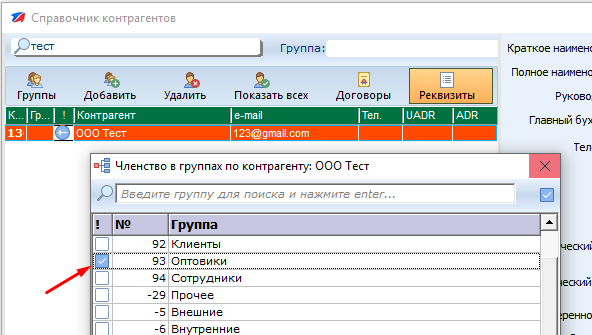 Загружаем матрицу, при необходимости редактируем ее после загрузки. Формат файла CSV, столбцы: наименование, ШК, цена закупа, бренд(изготовитель), ед. измерения (именно в таком порядке)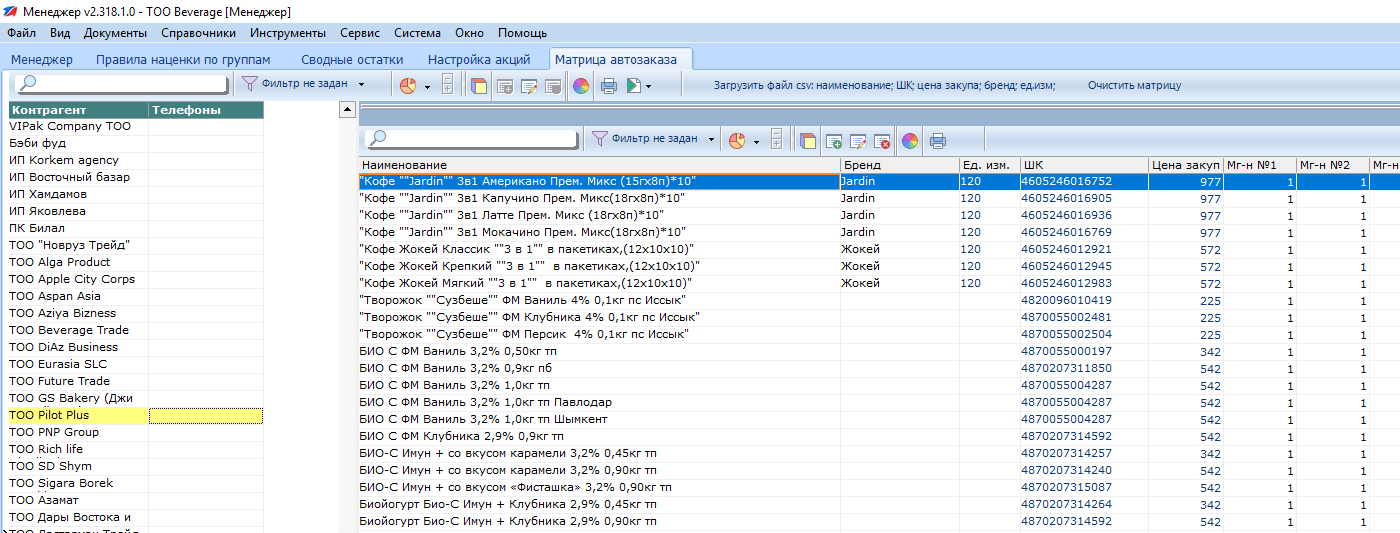 Для редактирования имеется этот блок кнопок: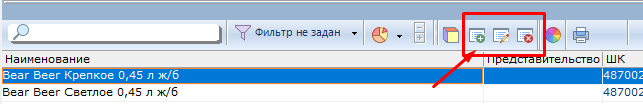 При загрузке матрицы:- автоматически создаются карточки товаров (режим только товары);- если ШК изготовителя уже в базе есть, то новая карточка не создается, все «садиться» на существующую;- если по такому наименованию уже есть карточка товара, но с другим ШК, то к существующему ШК добавляется новый, из матрицы;- имеется проверка, что ШК не содержит подряд одни нули (если спутали формат ШК при загрузке);- если ШК пустой, то программа автоматически генерирует его, автоматические ШК начинаются с цифр 88;- столбцы Бренд загружаются в столбцы программы Изготовитель и Представительство, а столбец единица измерения в МНН;- для очистки матрицы имеется на панели отдельная кнопка «Очистить матрицу»;- после загрузки, матрица расходится по всем точкам в течении 5 минутАвтозаказ: расчет делается на требуемой точке, согласно матрицы, которую загрузили в офисе и статистике приходов/продаж. Для расчета заказа делаем следующее: нажимаем кнопку «Автозаказ», далее «рассчитать заказ», накладываем фильтр на требуемого поставщика (Внимание! Все фильтры заносятся в офисе, далее автоматически синхронизируются на все точки), нажимаем кнопку «Создать документ». 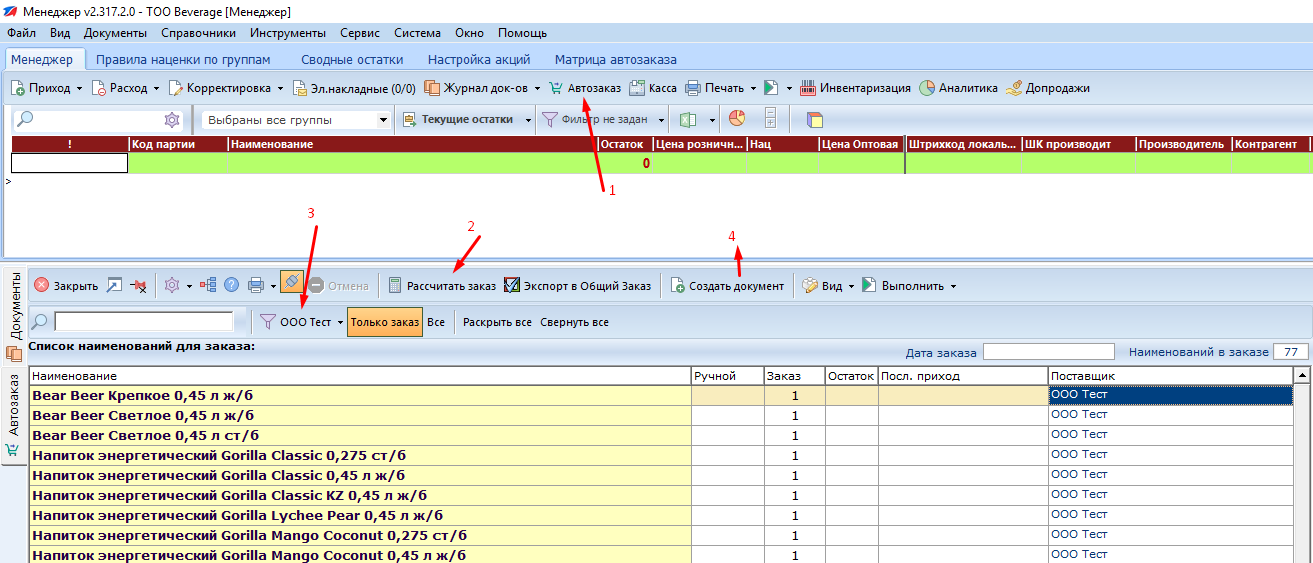 При создании документа цена закупа будет «подтянута» из матрицы. При проведении программа предложит отправить заказ на почту поставщику в формате эксель, соглашаемся. Одновременно с проведением заказа оптовику программа автоматически создаст отложенный Приход от поставщика со всеми позициями. 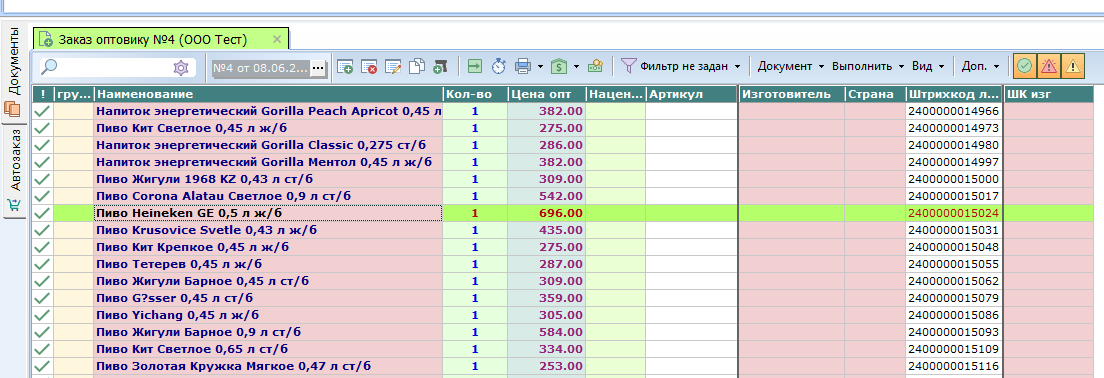 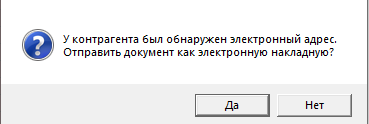 Наценки: задаются из отдельной вкладки в офисе, согласно основной группы товара. При приходе наценка определяется автоматически, с учетом округления до 1 тенге.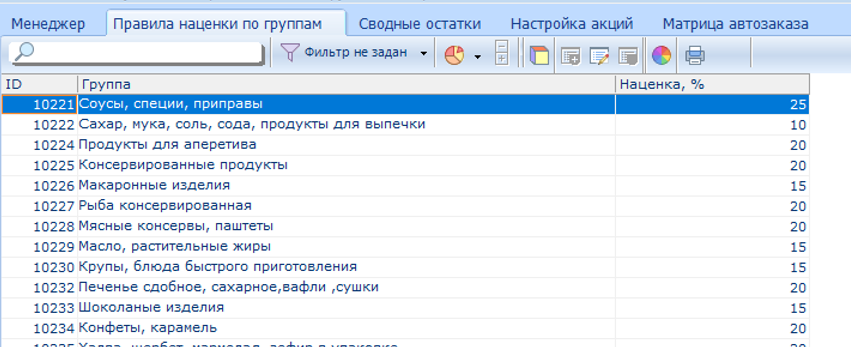 Приход от поставщика: Уже имеется в виде отложенного документа (создается автоматически при проведении заказа оптовику), как только товар будет доставлен на точку, требуется:- в шапке документа указать номер и дату накладной;- сверить факт поставки (при необходимости отредактировать документ);- назначить группы, если они не проставлены;- нажать кнопку выполнить-> наценить накладную;- провести документ.После проведения документа товар сядет на остаток.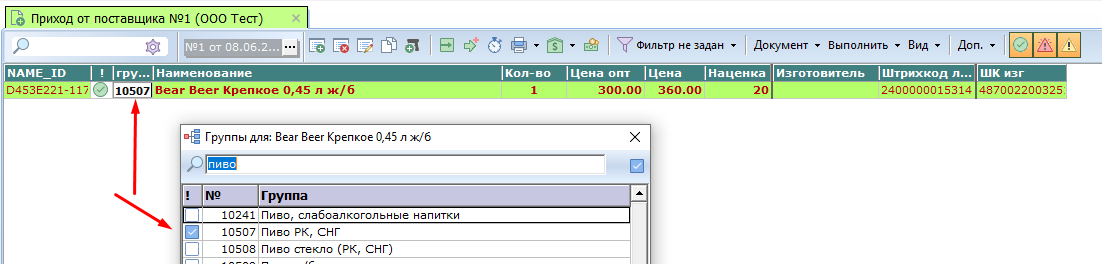 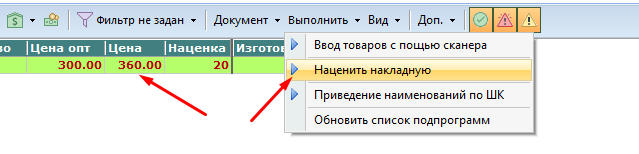 Автоматические переоценки/корректировки:При проведении прихода программа автоматически переоценяет остатки по новой цене, при этом создается документ переоценки от контрагента «Менеджер», выглядит у Журнале Документов так: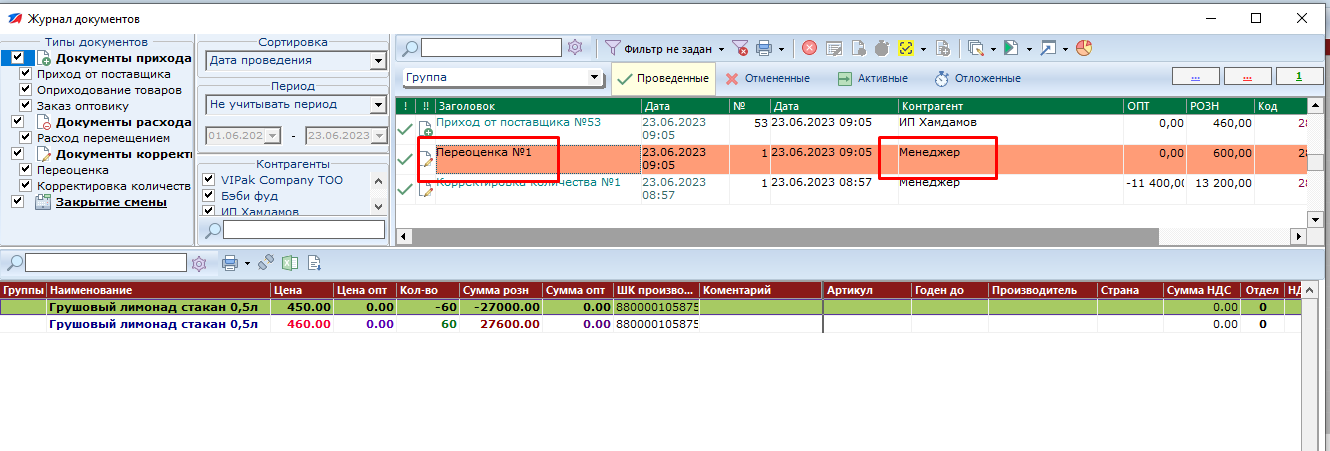 При проведении прихода программа автоматически объединяет позиции по наименованию и цене (т.е. учет НЕ партийный), при этом создается документ корректировки кол-ва от контрагента «Менеджер», он всегда будет по нулевой сумме и кол-ву, выглядит у Журнале Документов так: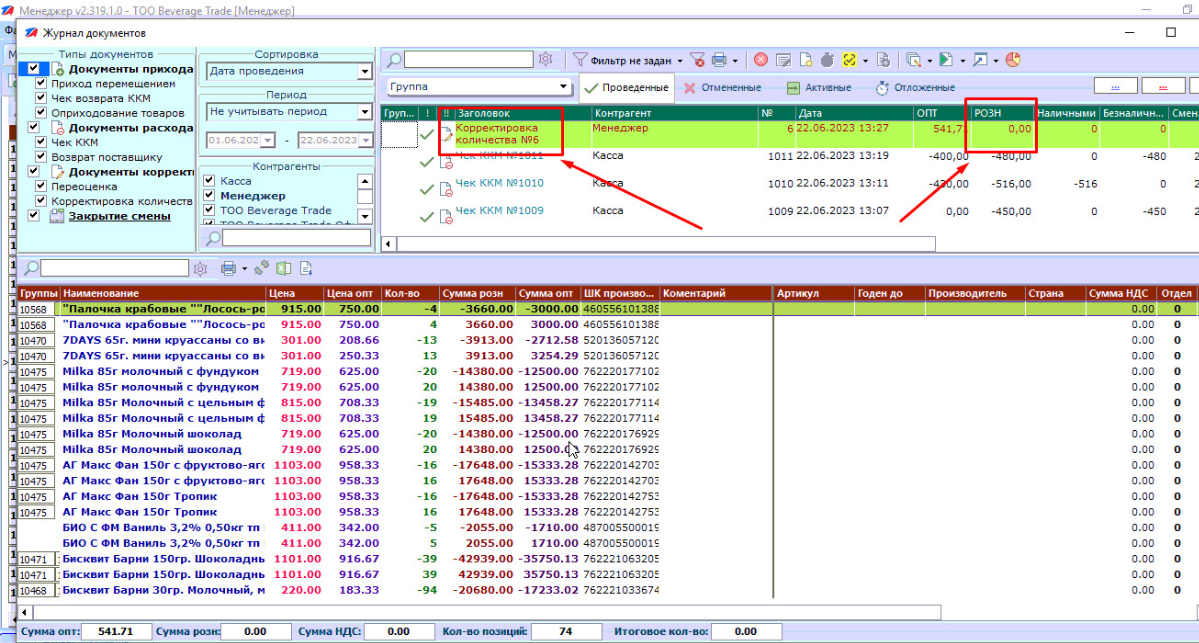 РасфасовкаИспользуется, например, для создания коктейлей.Исходные данные – кега «Грушовый лимонад» 30л, трубочки 60 шт, стаканчики 60 шт. Конечные данные: Грушовый лимонад стакан 0,5л – 60 шт.Приходуем стаканчик лимонада с нужной ценой (кол-во 0 шт.), через документ «Оприходования», чтобы появилась новая партия на остатках.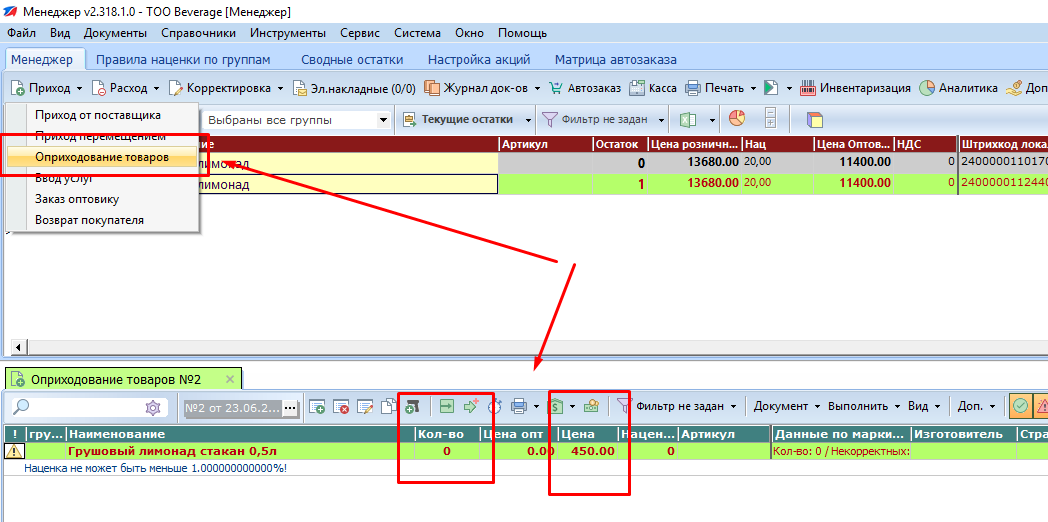 Далее через документ корректировки кол-ва: списываем кегу, стаканчики и трубочки, приходуем лимонад в стаканах 0,5 л. После формирования документа столбец кол-во должен быть заполнен как на скриншоте.Проводим документ. 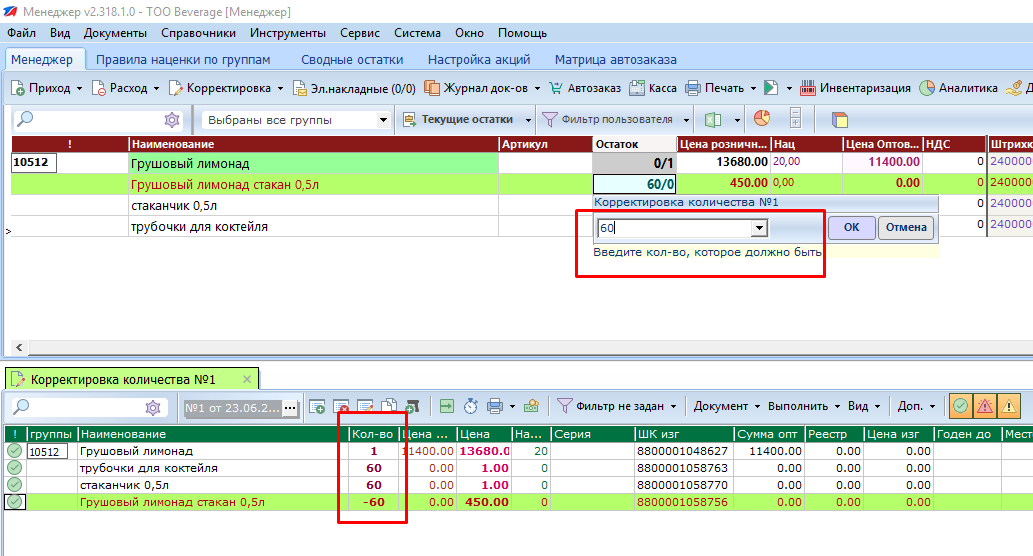 Кега и все остальное списалось, лимонад 0,5 появился на остатке, теперь его можно отпускать на кассе.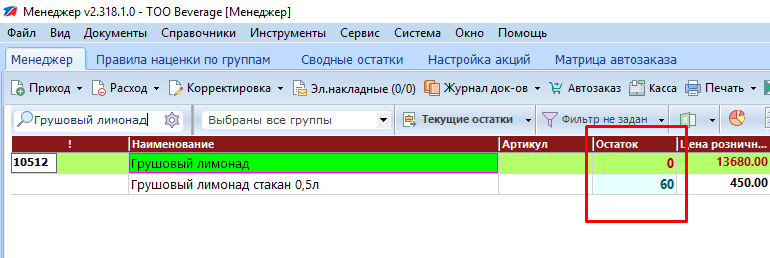 Переоценка всех остатков:Добавлена функция "Переоценить все остатки по текущим правилам", в любой момент можно менять правила или группы, потом нажать эту кнопку и программа пересчитает цены по всей базе на точке, при этом создается документ переоценки.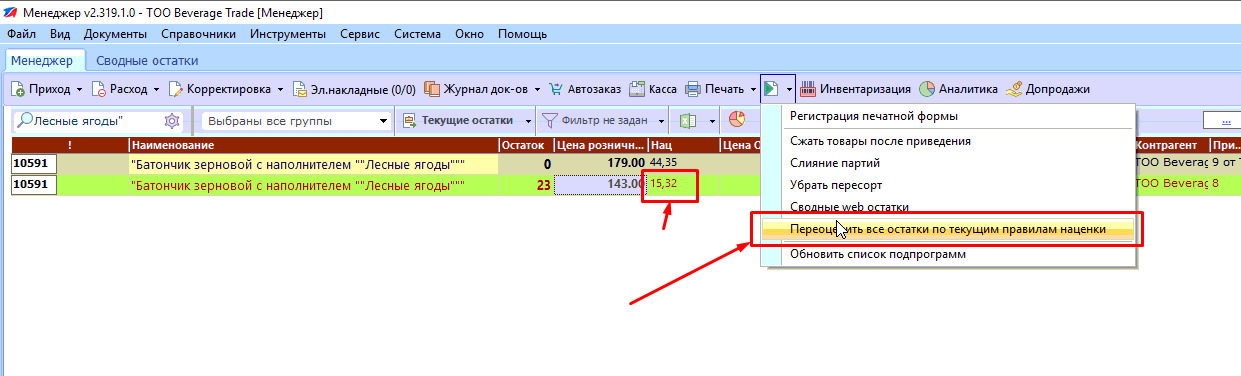 АкцииЗагружаются в офисе, из файла csv, формат файла такой: Наименование, ШК (не обязательно), дата с которой будет действовать акция, дата по которую будет действовать акция, цена на период акции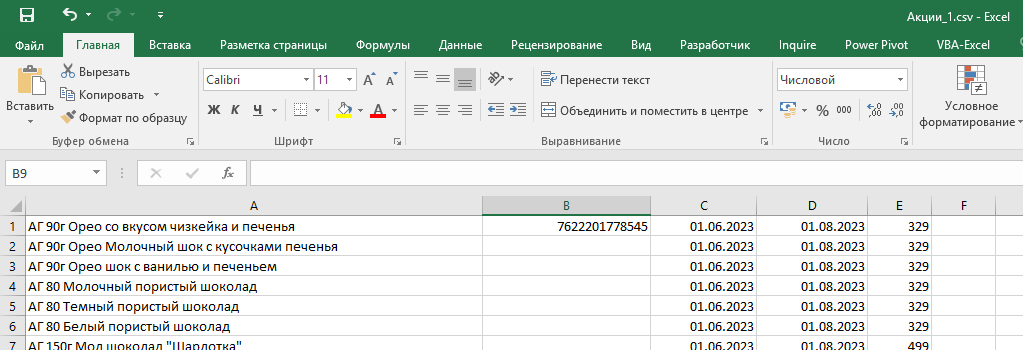 Загрузка производится во вкладке «Настройка акций», через отдельную кнопку 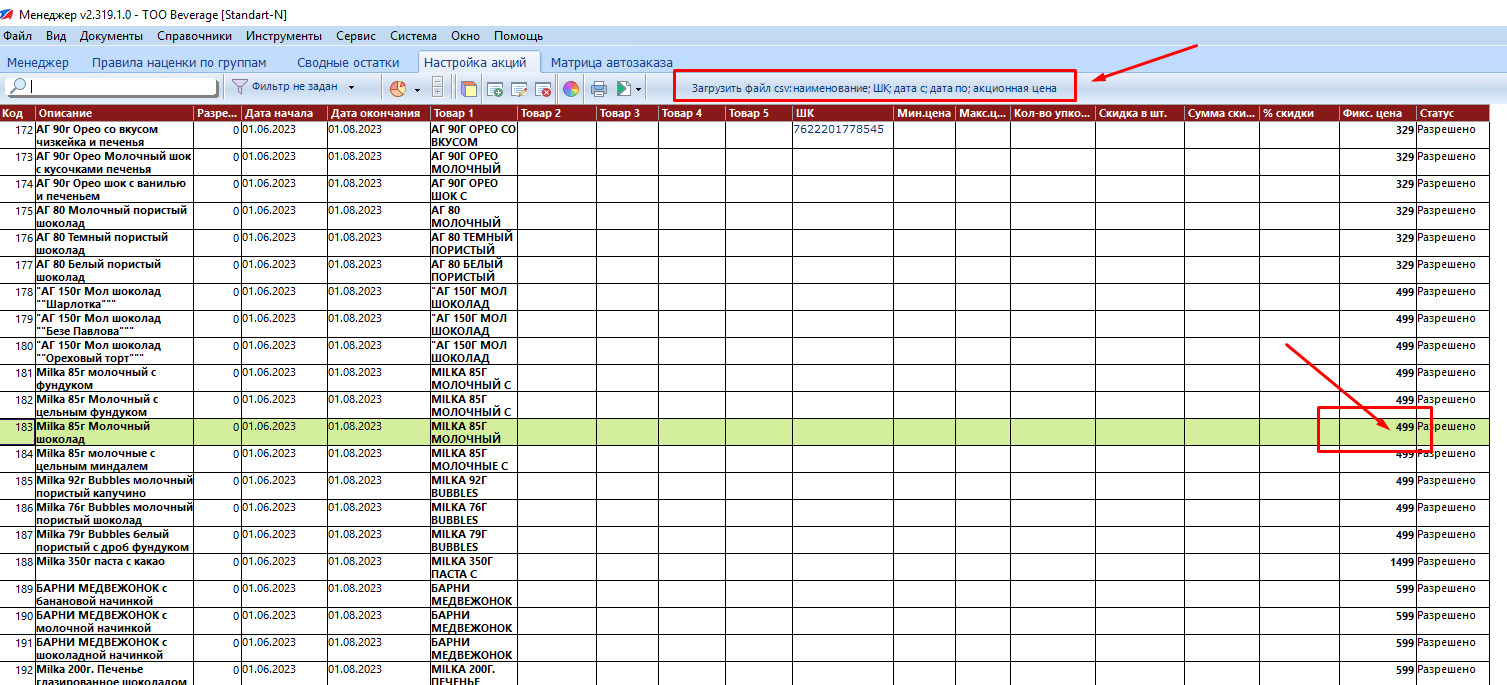 После загрузки акций в офисе, на точках можно распечатать новые ценники, при этом требуется выбрать период действия акций, например: выбираем текущий день: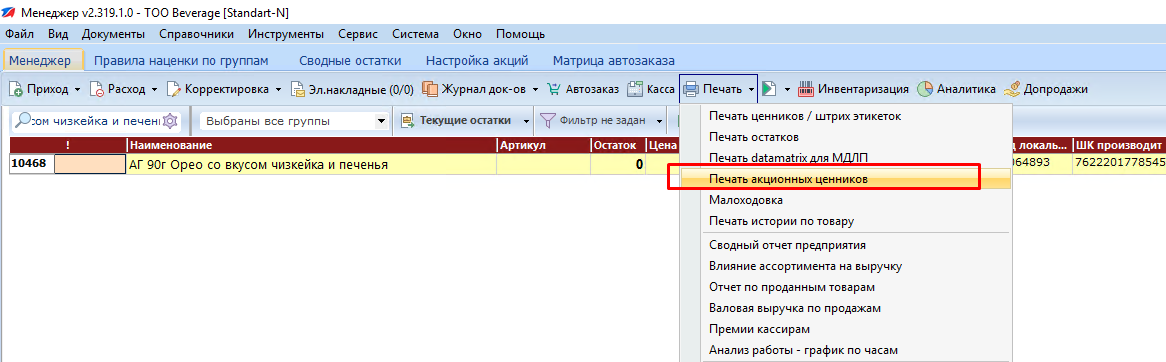 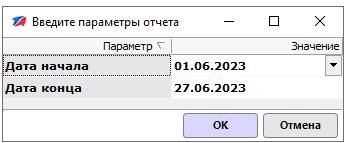 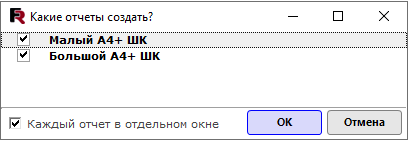 Малый ценник выводится по 6 шт. в ряд на А4: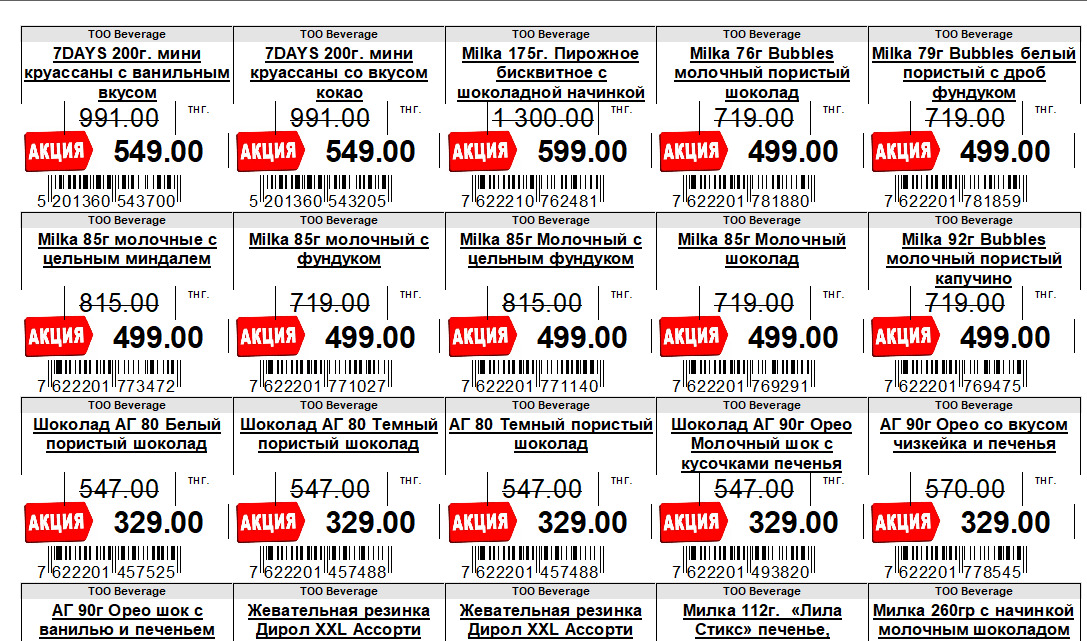 Большой ценник один на паллету: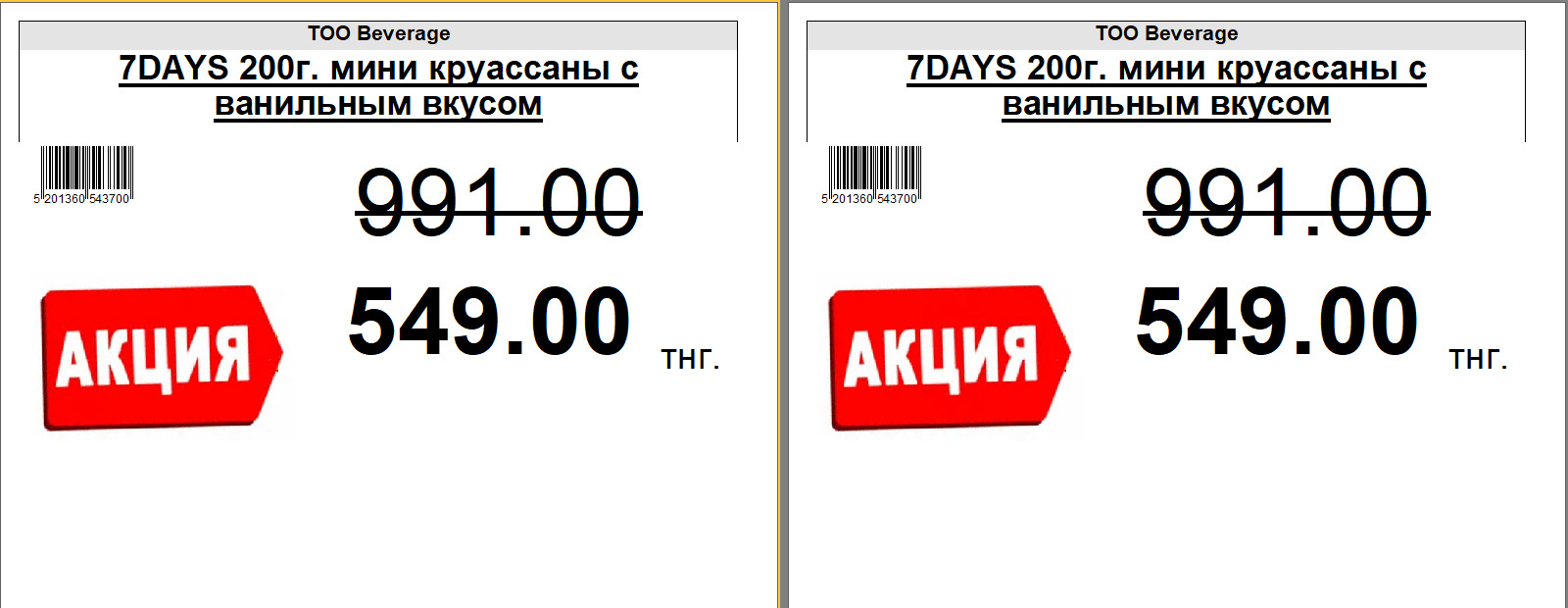 Как это работает:При добавлении акционной позиции в чек будет назначена автоматическая скидка. Например позиция «Милка Молочный Шоколад 85», обычная цена 719 тенге, но загрузили акцию на июнь-август, что товар по цене 499 тенге. При этом в программе Менеджер цена не меняется, а при добавлении товара в чек автоматически программа назначает скидку так, чтобы отпускная цена была 499 тенге. Как только закончится период действия акции, цена в чеке меняться не будет.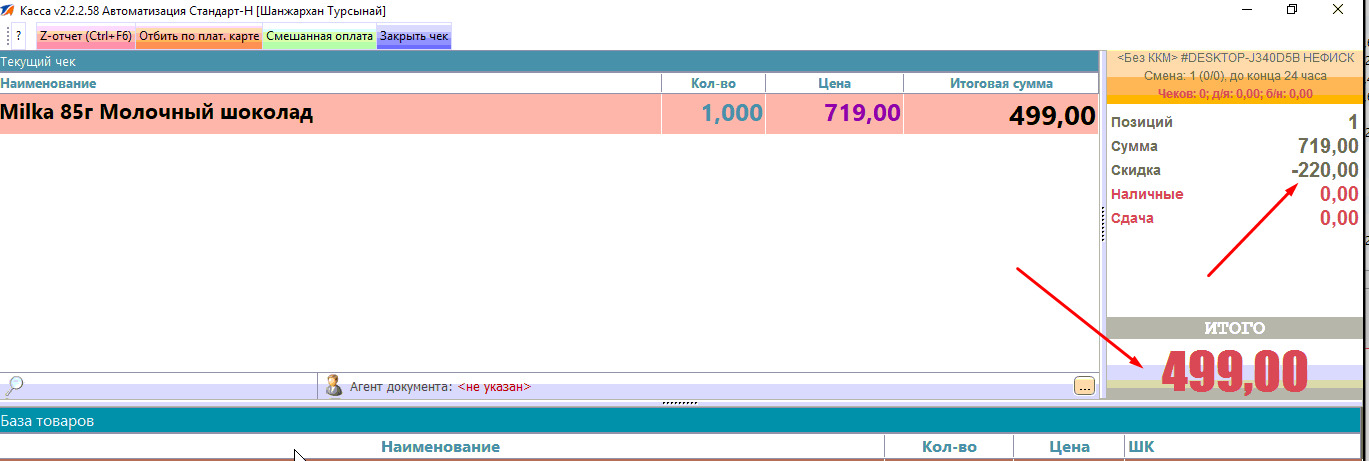 Работа с весами и весовым товаром (Rongta RLS 1100)После того, как весы настроены (см. «Инструкция по настройке весов Rongta RLS 1100.docx»), необходимо:- для товаров назначить группу делимости, делается через офис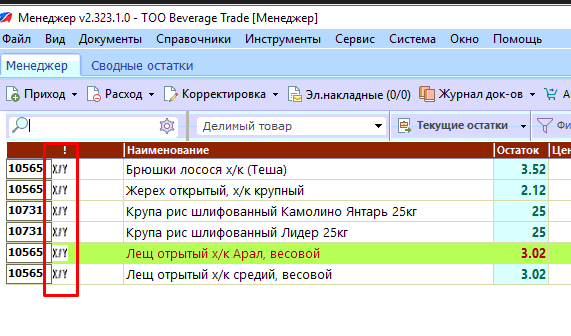 - выгрузить обновленные данные в весы: либо перезапустив программу Менеджер, либо проведя документ прихода, либо нажав на отдельный пункт меню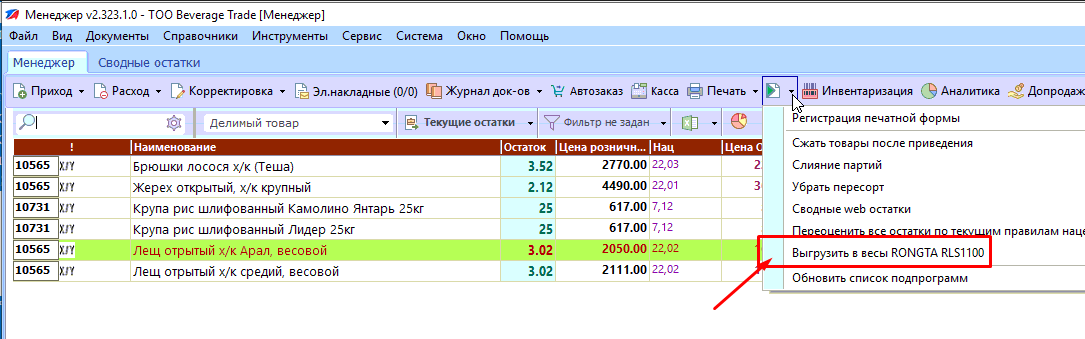 - после выгрузки автоматически будет заполнен PLU код весового товара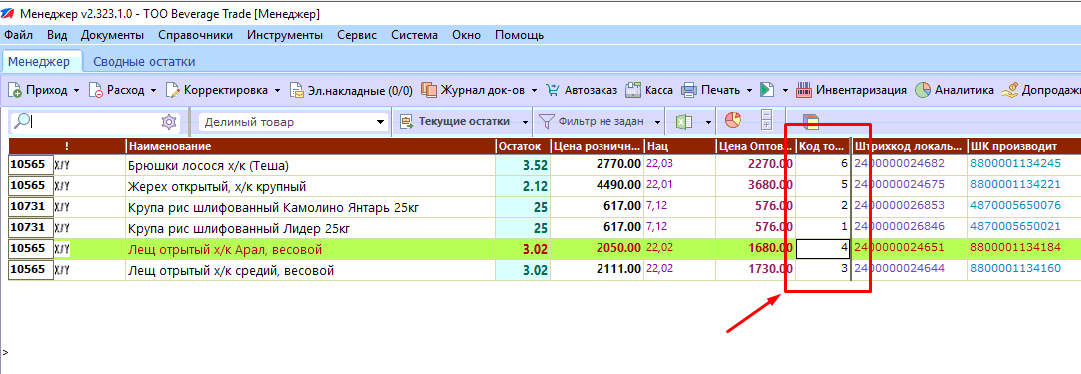 - прогрузить данные в весы через их утилиту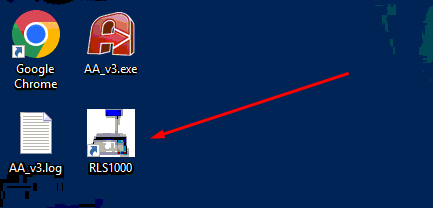 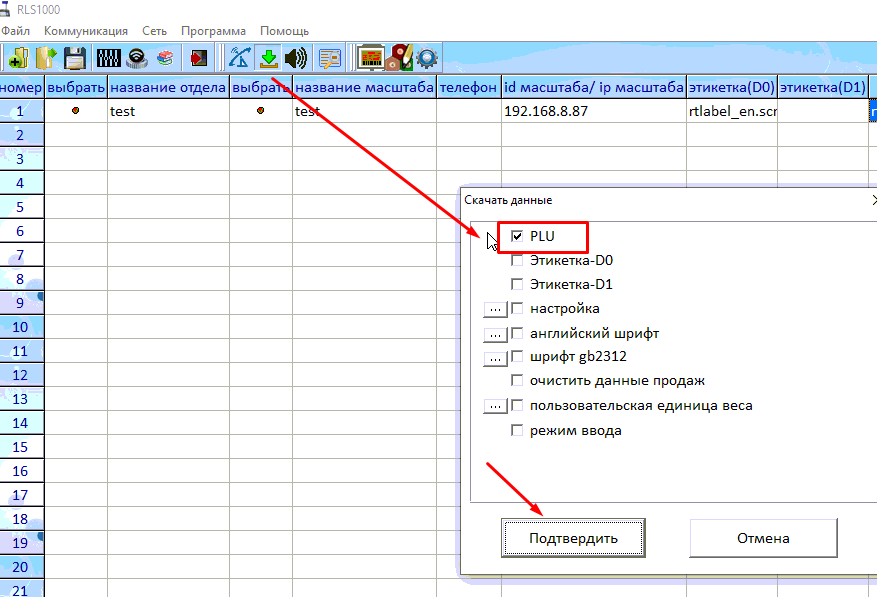 - все, теперь можно приступать к сканированию этикетки в программе Кассир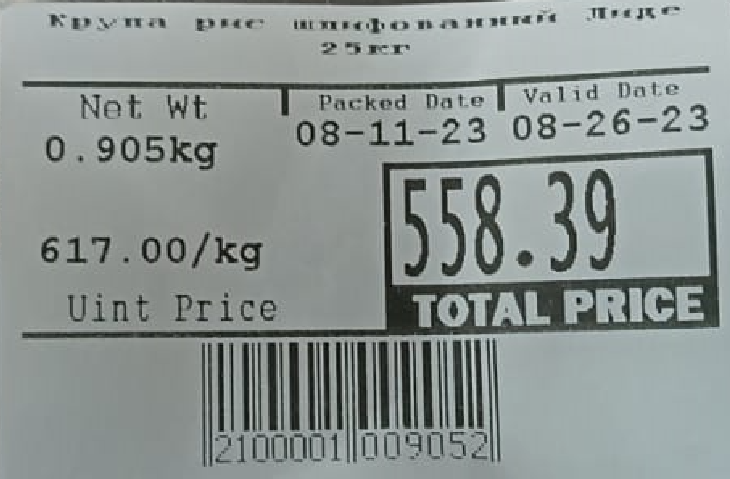 